Prot.n. 60/2022								Avellino  30 Novembre 2022								Ai Sigg. Titolari di Farmacia								della Provincia di Avellino										L O R O       S E D I Oggetto: Comunicazioni.Caro Collega, Ti comunico che è  stato disposto il   pagamento  relativo alla  Distinta Contabile Riepilogativa AIR:Agosto 2022  mandati dal n° 12.594 al n° 12.745 .Cordiali saluti.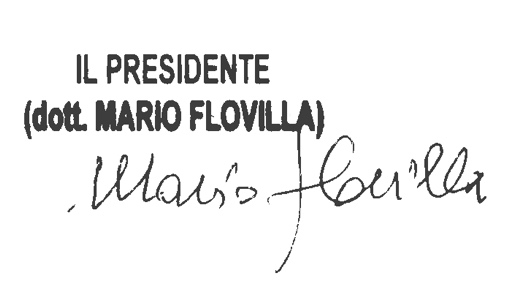 